[School Name] School Council Committee Agenda Month/Day/Year - TimeLocation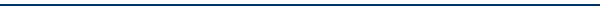 Welcome and Introductions 			[Chair]Call to order – timeWelcome and introduction of guests	[Election of Chair (if applicable)]Review and Approval of Agenda		Review and Approval of Previous MinutesDeclaration of Conflict of Interest Business Arising from the Minutes 			[Council Members]New Business/Updates				[Council Members]Parent Involvement Committee MinutesStudent Update	[Student Rep]Teacher Update	[Teacher Rep]Community Partnership	[Community Rep]Other Correspondence	[Chair]Principal’s Report					[Principal]Safe School Team – Community, Culture, Caring GoalNext Meeting Date					[Chair]Agenda Items for Next Meeting			[Council Members]Results of feedback from literacy testsResults of feedback from math testsUpdate on remediation plansSchool Council goals/objectivesOther agenda items to be submitted to the Chair two weeks prior to the next meeting Adjournment